lMADONAS NOVADA PAŠVALDĪBA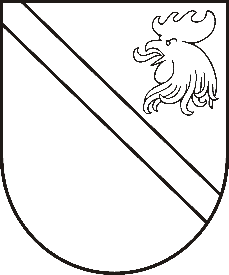 Reģ. Nr. 90000054572Saieta laukums 1, Madona, Madonas novads, LV-4801 t. 64860090, e-pasts: pasts@madona.lv ___________________________________________________________________________MADONAS NOVADA PAŠVALDĪBAS DOMESLĒMUMSMadonā2020.gada 29.oktobrī							          	      		       Nr.418									       (protokols Nr.22, 7.p.)Par nekustamā īpašuma “Aizkuja”, Sarkaņu pagasts nodošanu atsavināšanai, rīkojot izsoli     	Sarkaņu pagasta pārvaldes bilancē ir reģistrēts nekustamais īpašums Aizkuja, Sarkaņu pagasts, Madonas novads kadastra numurs 70900020092 .Saskaņā ar Sarkaņu pagasta zemesgrāmatas nodalījumu Nr.100000595020 nekustamais īpašums Aizkuja, Sarkaņu pagasts, Madonas novads:sastāv no zemes gabala ar kadastra apzīmējumu 70900020092 0,6281 ha platībā ;būves ar kadastra apzīmējumu 70900020092001;būves ar kadastra apzīmējumu 70900020092002;būves ar kadastra apzīmējumu 70900020092003;būves ar kadastra apzīmējumu 70900020092004;pieder Madonas novada pašvaldībai;lietu tiesības, kas apgrūtina nekustamo īpašumu: atzīme-ekspluatācijas aizsargjoslas teritorija gar valsts vietējiem un pašvaldību autoceļiem lauku apvidos;atzīme- ekspluatācijas aizsargjoslas teritorija ap elektrisko tīklu gaisvadu līniju pilsētās un ciemos ar nominālo spriegumu līdz 20 kilovoltiem;atzīme-dabas lieguma dabas parka zonas teritorija;atzīme-ceļa servitūta teritorija.Saskaņā ar Valsts zemes dienesta datiem zemes izmantošanas bilance ir: 0,0552 ha- lauksaimniecības zeme, 0,0907 ha-zeme zem ūdens, 0,1466 ha-zeme zem ēkām, 0,0483 ha- zeme zem ceļiem, 0,2873 ha - citas zemes. Nekustamajam īpašumam  Aizkuja, Sarkaņu pagasts, Madonas novads, kad.apz..70900020092 noteikts lietošanas mērķis-individuālo dzīvojamo māju apbūve (NĪLM kods 0601).   	Pēc spēkā esošā Madonas novada teritorijas plānojuma 2013.-2025.gadam zemesgabala Aizkuja pašreizējā un plānotā(atļautā) izmantošana ir Lauku zemes 1. Lauku zemes (L)nozīmē teritorijas, kur galvenais zemes, ēku un būvju izmantošanas veids ir ar lauksaimniecības zemes kā resursa racionālu un daudzveidīgu izmantošanu visa veida lauksaimnieciskajai darbībai un ar to saistītajiem pakalpojumiem (augkopība, dārzeņkopība, dārzkopība, lopkopība, biškopība, dīķsaimniecība un ar to saistītie pakalpojumi -lauku tūrisms, ražošana un lauksaimniecības produkcijas pārstrāde).  	Pašvaldībai nav nepieciešams saglabāt īpašumu pašvaldības funkciju veikšanai. Saskaņā ar likuma “Par pašvaldībām” 14.panta pirmās daļas 2.punktu Pildot savas funkcijas, pašvaldībām likumā noteiktajā kārtībā ir tiesības: iegūt un atsavināt kustamo un nekustamo mantu, privatizēt pašvaldību īpašuma objektus, slēgt darījumus, kā arī veikt citas privāttiesiska rakstura darbības, 21.panta pirmās daļas 17.punktu Dome var izskatīt jebkuru jautājumu, kas ir attiecīgās pašvaldības pārziņā, turklāt tikai dome var: lemt par pašvaldības nekustamā īpašuma atsavināšanu, ieķīlāšanu vai privatizēšanu, kā arī par nekustamās mantas iegūšanu pašvaldības īpašumā.Saskaņā ar Publiskas personas mantas atsavināšanas likuma 3.panta otro daļu “Publiskas personas mantas atsavināšanas pamatveids ir mantas pārdošana izsolē”, 4.panta pirmo daļu [..] Atvasinātas publiskas personas mantas atsavināšanu var ierosināt, ja tā nav nepieciešama attiecīgai atvasinātai publiskai personai vai tās iestādēm to funkciju nodrošināšanai, 5.panta pirmo daļu Atļauju atsavināt atvasinātu publisku personu nekustamo īpašumu dod attiecīgās atvasinātās publiskās personas lēmējinstitūcija.Noklausījusies sniegto informāciju, ņemot vērā 14.10.2020. Uzņēmējdarbības, teritoriālo un vides jautājumu komitejas atzinumu, atklāti balsojot: PAR – 15 (Artūrs Čačka, Andris Dombrovskis, Zigfrīds Gora, Artūrs Grandāns, Gunārs Ikaunieks, Valda Kļaviņa, Agris Lungevičs, Ivars Miķelsons, Valentīns Rakstiņš, Andris Sakne, Rihards Saulītis, Inese Strode, Aleksandrs Šrubs, Gatis Teilis, Kaspars Udrass), PRET – NAV, ATTURAS – NAV, Madonas novada pašvaldības dome NOLEMJ:Nodot atsavināšanai nekustamo īpašumu Aizkuja, Sarkaņu pagasts, Madonas novads, kad.nr.70900020092  0,6281 ha platībā  rīkojot izsoli.Sarkaņu pagasta pārvaldei veikt nekustamā īpašuma vērtēšanu pieaicinot sertificētu vērtētāju. Pēc lēmuma 2.punkta darbību veikšanas izskatīt jautājumu par nekustamā īpašuma “Aizkuja”, Sarkaņu pagastā, Madonas novadā atsavināšanu, rīkojot izsoli. Domes priekšsēdētājs					         	         A.LungevičsĻ.Čačka 64825133